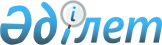 О признании утратившими силу некоторых решений Алгинского районного маслихатаРешение Алгинского районного маслихата Актюбинской области от 12 сентября 2018 года № 196. Зарегистрировано Управлением юстиции Алгинского района Департамента юстиции Актюбинской области 26 сентября 2018 года № 3-3-180
      В соответствии со статьей 7 Закона Республики Казахстан от 23 января 2001 года "О местном государственном управлении и самоуправлении в Республике Казахстан" и статьей 27 Закона Республики Казахстан от 6 апреля 2016 года "О правовых актах", Алгинский районный маслихат РЕШИЛ:
      1. Признать утратившими силу некоторые решения Алгинского районного маслихата согласно приложению к настоящему решению.
      2. Настоящее решение вводится в действие со дня его первого официального опубликования. Перечень признанных утратившими силу решения Алгинского районного маслихата:
      1. Решение Алгинского районного маслихата от 24 апреля 2009 года № 6 "Алға ауданы бойынша және Алға қаласында салық салу мен сату мақсатында жерді аймақтарға бөлу жер салығының базалық ставкасына түзету коэффициенттерін бекіту туралы", зарегистрированное в реестре государственной регистрации нормативных правовых актов за № 3-3-80, (опубликованное 2 июня 2009 года за № 25 в районной газете "Жұлдыз-Звезда");
      2. Решение Алгинского районного маслихата от 20 октября 2009 года № 5 "Аудандық мәслихаттың 2009 жылғы 24 сәуірдегі № 6 "Алға ауданы бойынша және Алға қаласында салық салу мен сату мақсатында жерді аймақтарға бөлу сызбасын (схемасын) бекіту туралы" шешіміне өзгеріс енгізу туралы", зарегистрированное в реестре государственной регистрации нормативных правовых актов № 3-3-92, (опубликованное 24 ноября 2009 года за № 48 в районной газете "Жұлдыз-Звезда");
      3. Решение Алгинского районного маслихата от 01 марта 2018 года № 152 "Об утверждении Плана по управлению пастбищами и их использованию по Алгинскому району на 2018-2019 годы", зарегистрированное в реестре государственной регистрации нормативных правовых актов № 3-3-150, (опубликованное 02 апреля 2018 года в эталонном контрольном банке нормативных правовых актов Республики Казахстан в электронном виде)
					© 2012. РГП на ПХВ «Институт законодательства и правовой информации Республики Казахстан» Министерства юстиции Республики Казахстан
				
      Председатель сессии маслихата 

К. Байгазин

      Секретарь районного маслихата 

Б. Жумабаев
Приложение к решению Алгинского районного маслихата от 12 сентября 2018 года № 196